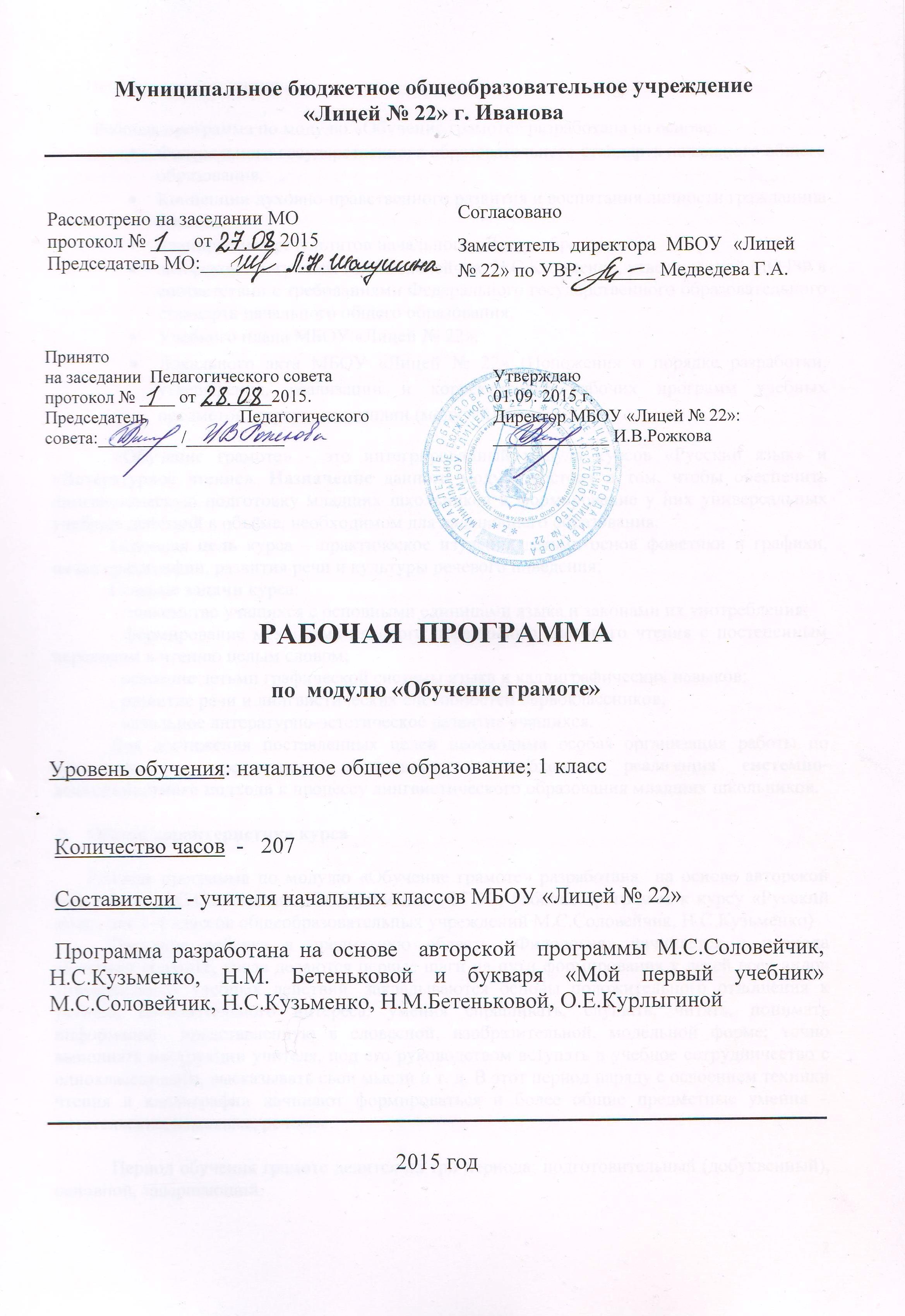 Пояснительная запискаРабочая программа по модулю «Обучение грамоте» разработана на основе:Федерального государственного образовательного стандарта начального общего образования, Концепции духовно-нравственного развития и воспитания личности гражданина России, планируемых результатов начального общего образования,авторской программы М.С.Соловейчик, Н.С.Кузьменко, утверждённой МО РФ в соответствии с требованиями Федерального государственного образовательного стандарта начального общего образования,Учебного плана МБОУ «Лицей № 22»,Локального акта МБОУ «Лицей № 22» (Положения о порядке разработки, утверждения, реализации и корректировке рабочих программ учебных предметов, курсов, дисциплин (модулей). «Обучение грамоте» - это интегрированный модуль курсов «Русский язык» и «Литературное чтение». Назначение данного модуля состоит в том, чтобы обеспечить лингвистическую подготовку младших школьников и формирование у них универсальных учебных действий в объёме, необходимом для дальнейшего образования.Основная цель курса – практическое изучения детьми основ фонетики и графики, начал орфографии, развития речи и культуры речевого поведения;Главные задачи курса: - знакомство учащихся с основными единицами языка и законами их употребления;- формирование механизма плавного правильного слогового чтения с постепенным переходом к чтению целым словом;- освоение детьми графической системы языка и каллиграфических навыков;- развитие речи и лингвистических способностей первоклассников;- начальное литературно-эстетическое развитие учащихся.Для достижения поставленных целей необходима особая организация работы по освоению его предметного содержания – необходима реализация системно-деятельностного подхода к процессу лингвистического образования младших школьников.Общая характеристика курсаРабочая программа по модулю «Обучение грамоте» разработана  на основе авторской программы М.С.Соловейчик, Н.С.Кузьменко (ФГОС, Рабочая программа к курсу «Русский язык» для 1-4 классов общеобразовательных учреждений М.С.Соловейчик, Н.С.Кузьменко)Введение ребёнка в предметную область «Филология» начинается с периода обучения грамоте, когда делаются первые шаги на пути формирования у детей всех видов универсальных учебных действий: закладываются основы положительного отношения к учению, познавательного интереса, умения спрашивать, слушать, читать, понимать информацию, представленную в словесной, изобразительной, модельной форме; точно выполнять инструкции учителя, под его руководством вступать в учебное сотрудничество с одноклассниками, высказывать свои мысли и т. д. В этот период наряду с освоением техники чтения и каллиграфии начинают формироваться и более общие предметные умения – читательские, языковые, речевые.Период обучения грамоте делится на три периода: подготовительный (добуквенный), основной, завершающий. Подготовительный (добуквенный) период Обучение речи (говорению, слушанию, поведению во время разговора). Речь как способ общения людей; понятность и вежливость как главные качества речи; правила речи и их практическое освоение в различных ситуациях общения, в том числе на уроке. Виды речи: деловая и «картинная» (разговорно-художественная), устная и письменная; накопление детьми опыта разграничения этих видов речи и их практического использования. Наблюдения за темпом, силой, окраской голоса (интонацией), за мимикой и жестами как помощниками устной речи.Первоначальное освоение языковых понятий. Предложение как способ выражения мысли; оформление предложений в устной и письменной речи, их вычленение на слух и составление; наблюдения за интонацией конца предложений и их квази-запись.Слово как название чего-либо, разграничение слов и называемых ими явлений действительности; наблюдения за значениями слов, постановка вопросов к словам; раздельное написание слов, использование большой буквы в именах, фамилиях, кличках и т. д.Слог  как минимальная произносительная единица, выделение слогов с помощью приёма скандирования; деление слов на слоги и подбор слов заданной слоговой структуры.Звуки речи: гласные и согласные, гласные ударные и безударные, согласные твёрдые и мягкие, парные и непарные (общее представление), глухие и звонкие, парные и непарные по глухости-звонкости; приёмы вычленения звуков и выяснения признаков каждого; характеристика отдельных звуков, а так же выполнение полного звукового анализа целых слов из 3—5 звуков.Обучение письму. Правила посадки, положение тетради, руки, ручки при письме. Становление умения выполнять необходимые при письме движения, развитие мелкой мускулатуры руки, плавности её движений, глазомера, ориентировки в пространстве страницы, координации движений, использование для этого штриховки и раскрашивания рисунков, обведения их контуров.Освоение основных элементов строчных и прописных букв, их названия и начертания; овладение тремя способами соединения элементов букв при письме (верхним, нижним, средним), знакомство с правилом выбора соединения (в зависимости от места, где начинается следующий элемент или следующая буква). Начало работы над самооценкой написанного с точки зрения каллиграфии.Основной период Обучение чтению. Совершенствование умения выполнять полный и частичный звуковой анализ. Знакомство с буквами как способом обозначения звуков в письменной речи. По этапное изучение букв.Последовательное обучение ориентировке на буквы гласных при чтении прямых слогов и в целом становление механизма позиционного чтения. Обучение чтению слов с различными способами обозначения звука [й'].Совершенствование слогового чтения с постепенным переходом к чтению целыми словами, повышение его правильности, беглости и сознательности, обучение выразительному чтению. Формирование умения самостоятельно подготовиться к чтению отдельных слов сложной слоговой структуры.Обучение письму. Закрепление правил посадки, расположения тетради, положения ручки в руке; продолжение работы над развитием мышц руки, плавности её движения вдоль строки, глазомера и координации движенийСовершенствование умения вычленять и характеризовать звуки речи, правильно называть буквы для их обозначения. Формирование умения анализировать письменные буквы, вы являть составляющие их элементы, письменно конструировать буквы и свободно писать каждую.Постепенное освоение написания всех букв параллельно с их изучением на уроках чтения. Обучение выбору одного из трёх способов соединения букв (нижнего, среднего, верхнего) в зависимости от начала написания следующей, а также выполнению всех видов соединений. Становление действия самооценки написанного с точки зрения каллиграфии.Формирование умения обозначать при письме твёрдость и мягкость согласных, а также звук [й']. Обучение письму под диктовку слогов, слов, предложений, списыванию слов и предложений с печатного текста; последовательное обучение само проверке написанного.Закрепление знаний о способах оформления границ предложений, о раздельном написании слов, использовании большой буквы в именах и т. д., об основных правилах переноса слов (по слогам, не оставляя и не перенося слог из одной бук вы); становление умения применять изученные правила.Постепенное расширение перечня «опасных при письме мест»: поэтапное знакомство с «опасностями письма» на месте безударных гласных, парных по глухости-звонкости согласных на конце слов и перед другими парными согласными, а также на месте ударных гласных в сочетаниях жи—ши, ча—ща, чу—щу. Целенаправленное формирование орфографической зоркости учащихся – умения по освоенным признакам обнаруживать и на слух прогнозировать орфограммы; применение этого умения при списывании и за писи под диктовку слов и предложений.Развитие речи. Совершенствование умения говорить и слушать, соблюдать правила поведения при общении в различных ситуациях.Формирование диалогической и монологической речи – как деловой, так и «картинной». Наблюдение за значением слов; расширение словарного запаса детей и обогащение их речи; работа над построением различных видов предложений, а также деловых сообщений (по моделям-опорам) и рассказов по картинкам на основе имеющихся у детей впечатлений, воспоминаний.Обучение пониманию читаемых текстов, их озаглавливанию после уточнения темы и главной мысли (без терминов), участию в беседе по прочитанному.Завершающий период Обобщение о звуках и буквах русского языка. Систематизация сведений о звуках и обозначающих их буквах (на основе схемы-опоры и «ленты букв»). Знакомство с другой системой расположения букв – с алфавитом; освоение алфавита.Обучение чтению. Введение первоклассников в мир детских книг и мотивация дальнейшего самостоятельного чтения – рассматривание обложек книг, чтение отрывков, беседы о знакомых, любимых книгах, подведение к мысли: «Как хорошо уметь читать!»Обучение письму. Закрепление приобретённых каллиграфических, графических и орфографических умений в процессе списывания, письма под диктовку, коллективного составления и записи различных предложений, в том числе поздравлений с окончанием букваря и обобщения: «Как хорошо уметь писать!»Особенностью курса обучения грамоте, соответствующего этой программе и реализованного в букваре и прописях авторов М. С. Соловейчик, Н. С. Кузьменко, Н.М. Бетеньковой, О.Е. Курлыгиной, является  его глубокая внутренняя связь с систематическим курсом русского языка. Так, именно на основе букваря и прописей с позиций фонемного принципа русской орфографии и соответственно серьёзного внимания к освоению фонетики начинается последовательное формирование у младших школьников орфографической зоркости. Модуль обучения грамоте также создаёт предпосылки для осознанного освоения детьми норм русской графики, позволяет расширить языковой и речевой опыт ребёнка, чем обеспечивает готовность первоклассника к дальнейшему изучению систематического курса русского языка.Логика изложения и содержания авторской программы полностью соответствуют требованиям федерального  компонента государственного стандарта начального образования.Место учебного предмета в учебном планеКурс «Обучение грамоте» относится к образовательной области – «Филология». Именно с этого курса начинается освоение русского языка на первой ступени общего образования.На изучение данного курса в программе 1 класса отводится 23 учебные недели, 9 часов в неделю, что составляет 207 часов. Указанные часы складываются из часов, предназначенных для предметов «Русский язык» (115 ч.) и «Литературное чтение» (92 ч.)Описание ценностных ориентиров содержания учебного предметаЯзык является средством общения людей, важнейшим средством коммуникации, поэтому знакомство с системой языка должно обеспечивать обучение младших школьников овладению этим средством для осуществления эффективного, результативного общения. Вот почему данному курсу придана коммуникативная направленность.Русский язык является  государственным языком  Российской Федерации, средством межнационального общения,  родным языком  русского народа, явлением национальной культуры. Поэтому освоение детьми русского языка, осознание его богатых возможностей, красоты, признание его значения в жизни человека и общества важно для духовно-нравственного становления личности. Воспитание у школьника уважительного отношения к русскому языку и к себе как его носителю, обучение ответственному, бережному обращению с языком, умелому его использованию в процессе общения следует рассматривать как компонент личностного развития ребёнка, компонент становления его гражданственности.Язык – это явление культуры, поэтому качество владения языком, грамотность устной и письменной речи являются показателями общей культуры человека. Помощь младшим школьникам в осознании этого факта и на его основе формирование стремления полноценно владеть языком в устной и письменной форме – второй компонент личностного развития ребёнка, компонент становления его культурного облика.Русский язык в системе школьного образования является не только предметом изучения, но и средством обучения. Поэтому освоение русского языка и всех видов речевой деятельности на нём является основой успешного изучения всех других учебных предметов, в том числе основой умения учиться.Личностные, метапредметные и предметные результаты освоения учебного предметаРеализация программы обеспечивает  достижение учениками начальной школы следующих личностных, метапредметных и предметных результатов.5.1 Личностные результаты1. Появление у детей интереса к первой учебной книге, желание с её помощью учиться, приобретать знания и умения; осознание новой социальной роли – ученика.2. Зарождение элементов самооценки, стремления преодолевать учебные затруднения.3. Формирование любознательности, а для её удовлетворения – стремления научиться хорошо читать, узнать мир книг и войти в него.4. Возникновение интереса к фактам языка и, как следствие, – к самому языку и его дальнейшему изучению.5. Ориентация на соблюдение морально-этических норм, на проявление доброго отношения к людям, уважения к их труду, заботы о близких, на участие в совместных делах, на помощь сверстникам и т. п.5.2 Метапредметные результаты1. Понимать информацию, представленную в разных формах, в том числе изобразительной, модельной.2. Сравнивать информацию, представленную разными способами.3. Переводить информацию, принятую в изобразительной и модельной формах в словесную.4. По значкам-заголовкам, по заданиям (в словесной и графической форме) понимать, принимать и удерживать учебную задачу.5. Осознавать границы собственных знаний; на основе созданных в букваре ситуаций «открытого незнания» понимать перспективы дальнейшей учебной работы.6. Выполнять различные учебные действия, пользоваться при этом разными способами помощи, оценивать правильность выполнения действий другими, вносить необходимые коррективы.7.  Контролировать и оценивать свои действия;8. Участвовать в диалоге, в общей беседе, выполняя при этом принятые нормы речевого поведения, культуры речи; задавать вопросы, слушать собеседников, стремиться сделать свою речь понятной, стараться понять мысль другого.9. Понимать зависимость характера речи от ситуации общения, стараться строить свои диалогические и монологические высказывания с учётом речевых задач.10. Вступать в учебное сотрудничество с учителем и одноклассниками, осуществлять совместную деятельность, осваивая различные способы взаимной помощи партнёру.5.3 Предметные результаты1. Разграничивать факты реальной действительности и слова как их названия.2. Осознавать звуки, соотношение звуков и букв, слова, речь (устную и письменную), речевое поведение как объекты специального наблюдения, выполнять применительно к ним операции анализа, синтеза, сравнения, классификации, обобщения, подводить факты языка под освоенные понятия.3. Воспринимать чтение, а также слушание учителя и одноклассников как способ получения информации; осваивать техническую сторону чтения как условие понимания читаемого.4. Осознанно читать, критически оценивать полученную информацию, соотносить её с собственным опытом, с ранее полученными знаниями.5. Осознавать речь (говорение, слушание, письмо, чтение) как способ устного и письменного общения людей, в том числе чтение – как способ общения с автором книги;Содержание учебного предметаРечь, практика речевой деятельностиРечь как способ общения людей. Понятность и вежливость как главные качества речи. Правила поведения во время общения; этикетные формулы приветствия, прощания, просьбы, извинения. Речь устная и письменная (общее представление); средства выразительности устной речи. Деловые сообщения и словесные рисунки как разновидности речи (общее знакомство).Накопление опыта участия в диалоге, в общей беседе, опыта говорения и слушания других, точного ответа на вопросы, пользования правилами речи, средствами выразительности устной речи. Понимание смысла читаемых текстов (в том числе при восприятии на слух). Элементарные умения работать с текстом: понимать его тему (без термина), соотносить его название с темой, главной мыслью, осознавать роль последовательности предложений в тексте. Составление небольших рассказов по картинкам, по серии картинок, о себе и своей жизни. Коллективное построение простых деловых сообщений по изучаемым вопросам курса, в том числе на основе графических моделей.Предложение и словоПредложение как способ выражения мысли. Оформление предложений в устной и письменной речи. Слово как название чего-либо; разграничение слов и называемых ими явлений действительности. Значение слов, смысловые связи, родственные отношения, вопросы к словам, изменение слов в соответствии с вопросами (общее знакомство, накопление опыта наблюдений). Различение слова и предложения; выделение слов, конструирование, преобразование и составление предложений.ФонетикаСлог как минимальная произносительная единица. Способ выделения слогов, деление слов на слоги. Звуки речи, их отличие от звуков окружающего мира. Единство звукового состава слова и его значения. Приёмы интонационного выделения звуков. Установление последовательности и количества звуков в слове. Различение гласных и согласных звуков, гласных ударных и безударных; приём выявления ударного гласного звука. Гласный звук как основа слога, смыслоразличительная роль звуков и ударения. Различение согласных звуков: твёрдых и мягких, звонких и глухих; общее представление о согласных парных и непарных по твёрдости-мягкости и глухости-звонкости.ГрафикаБуквы как знаки для обозначения звуков в письменной речи. Различение звуков и букв. Позиционный способ обозначения звуков буквами (практическое освоение применительно к чтению и письму): буквы гласных для обозначения твёрдости или мягкости предшествующего согласного, буква ь как показатель мягкости предшествующего согласного звука.Буква й, а также буквы е, ё, ю, я как способы обозначениия звука [й,]. Разделительные ь и ъ как показатели наличия звука [й,] (общее знакомство, освоение чтения слов с этими знаками).Правильные названия букв и общее знакомство с русским алфавитом как последовательностью букв. Небуквенные графические средства: пробел между словами, знак переноса.ЧтениеФормирование слогового чтения. Плавное слоговое чтение и чтение целыми словами (слов, словосочетаний, предложений и коротких текстов) со скоростью, соответствующей индивидуальному темпу речи ребёнка; понимание читаемого. Соответствие при чтении предложений, текстов интонации и пауз знакам препинания; элементарная выразительность чтения, в том числе диалогов, стихотворений. Первоначальное знакомство с миром детских книг.Письмо: каллиграфияГигиенические требования к посадке, положению тетради, руки, ручки при письме (практическое овладение). Освоение необходимых при письме движений, развитие мелкой мускулатуры руки, глазомера, ориентировки в пространстве страницы, координации движений.Начертание и название основных элементов букв, письменных строчных и прописных букв. Овладение способами соединения элементов букв и букв при письме, знакомство с правилом выбора соединения. Письмо букв, буквосочетаний, слогов, слов, предложений с соблюдением гигиенических требований, правил оформления записей. Формирование элементов само-оценки написанного с точки зрения качества письма.Письмо: орфография и пунктуацияПисьмо под диктовку и списывание с печатного текста (по предусмотренной технологии). Проверка написанного. Освоение орфографических правил: прописная (заглавная) буква в начале предложения, в именах собственных (без термина); раздельное написание слов; обозначение гласных в сочетаниях жи–ши, ча–ща, чу–щу под ударением; перенос слов по слогам; освоение пунктуационного оформления конца предложения.Знакомство с признаками «опасных при письме мест»: места, требующие применения названных правил; буквы на месте безударных гласных, парных по глухости-звонкости согласных на конце слова и перед другими парными согласными. Первоначальное обучение нахождению орфограмм («опасных при письме мест») по освоенным признакам; становление орфографической зоркости.Тематическое планирование с определением основных видов учебной деятельности7.1 Проверка техники чтения осуществляется в конце периода  обучения грамоте (в марте). 7.2 Формы текущего контроля в период обучения грамотеВ 1 классе проводятся 3 контрольно-диагностических задания (КДЗ).Планируемые предметные результаты на конец обучения грамоте8.1 Средства оценки планируемых результатов курса «Обучение грамотe»Текущий контроль в течение первого класса осуществляется на безотметочно-содержательной основе без фиксации достижений в виде отметок или каких-либо других знаков в классном журнале. Первична самооценка. На основе критериального подхода первоклассники получают от одноклассников и учителя рекомендации по улучшению результата. Результаты фиксируют в Листах достижений.Описание материально-технического обеспечения образовательного процессаТематическое планированиеХарактеристика деятельности учащихсяДобуквенный период (41 ч.)Добуквенный период (41 ч.)Мир общения (9 ч)Знакомятся с одноклассниками, рассматривают условные обозначения букваря, находят их на страницах, понимают смысл. Слушают речь учителя, отвечают на его вопросы, выполняют рекомендации.Работают с информацией, представленной картинками букваря, создают высказывания, соотносят этикетные высказывания с рисунками. Анализируют речевые ситуации, сравнивают средства языка, выбирают их. Моделируют речь с помощью учителя.Наблюдают за речью одноклассников, делают вывод о важности речи, оценивают предлагаемую учителем схему речи, аргументируют её неправильность, корректируют модель речи.Анализируют модель речи, выводят главные правила речи, схематически изображают их. Анализируют речевые ситуации на рисунках букваря, оценивают поведение персонажей, делают вывод о необходимости соблюдать правила общения. Разыгрывают речевые ситуации, меняясь ролями: говорящий – слушающий. Наблюдают за речью учителя, одноклассников, оценивают выполнение правил речи, высказывают своё мнение, советы. Пользуются этикетными словами, правилами речи в общении со взрослыми и сверстниками. Анализируют примеры речи, различают разновидности речи, создают высказывания разных видов речи по картинкам букваря, на основе собственного опыта.«Озвучивают» диалоги, разыгрывают ситуации общения. Различают ситуации устной и письменной речи. Соотносят образцы речи с модельными изображениями видов речи. Характеризуют настроение персонажей по их мимике, пользуются средствами выразительности в своей устной речи, слушают учителя и одноклассников, оценивают выразительность их речи.Рассматривают рисунки и выбирают те, которые подходят для каждого ученика (леворукого, праворукого) с точки зрения посадки и положения ручки в руке; определяют направление ручки при письме (вверх, чуть выше плеча). Анализируют картинку и определяют возможные направления движения: вверх, вниз, вправо, влево, вокруг. Сравнивают подпись под картинкой и узоры, сделанные на разлиновке, характеризуют каждую линию, начало и направление письма на строке. Обводят узоры, контурные картинки, самостоятельно дорисовывают узоры. Создают и поддерживают порядок на своём рабочем месте. Слушают учителя и выполняют его инструкции. Выражают своё отношение к уроку, выбирая одну из схем.Анализируют штриховку, сравнивают направления штриховки. Штрихуют рисунки и геометрические фигуры, выбирают соответствующее направление штрихов. Выражают своё отношение к выполненной работе.Анализируют штриховку, проводят аналогию между формой рисунка и характером штриховки.  Штрихуют рисунки, выбирая соответствующее направление штрихов. Называют виды штриховки. Оценивают свою работу.Сравнивают узоры, находят в них сходство и различие, обводят по серому контуру рисунки и узоры, самостоятельно дорисовывают узоры, штрихуют рисунки, выбирая соответствующее направление штрихов. Соблюдают правила посадки, контролируют положение ручки в руке, ориентируются в разлиновке прописи.Предложение и слово (4 ч)Наблюдают за оформлением границ предложения в устной речи, оценивают речь как понятную и непонятную, выявляют средства оформления предложений в устной речи, соотносят их со способами оформления в письменной речи. Выводят (вместе с учителем) действия при письме под диктовку и самостоятельно «записывают» предложения в виде схем (моделируют). Определяют на слух границы предложений, количество произнесённых предложений, различают интонацию конца предложения, выбирают нужный знак препинания. «Читают» и сравнивают предложения с разной интонацией. Анализируют схему предложения; соотносят предложение со схемой (моделью). Строят предложения по схеме.Сравнивают предметы и слова как их названия; делают выводы, доказывают, что слово и называемый им предмет – не одно и то же. Выделяют слова из предложения, конструируют, преобразовывают и составляют предложения. Наблюдают за значениями слов, отличают «настоящие» слова от «ненастоящих», объясняют отличие. Определяют количество слов в предложении. Моделируют услышанное или составленное предложение. Участвуют в обсуждении содержания рисунка, анализируют детали рисунка, штрихуют рисунки, выбирают соответствующее направление штрихов. Сравнивают прямые линии с записью названия сказки, делают вывод о наклоне письма. Рассматривают рисунки, выбирают те, которые подходят для каждого ученика (леворукого, праворукого). Анализируют положение тетради на рисунке, выводят (вместе с учителем) секрет наклонного письма и сознательно пользуются им. Оценивают свою работу,Участвуют в обсуждении иллюстрации к сказке, анализируют образцы элементов букв, находят, на что они похожи, запоминают их название. Обсуждают учебную задачу, определяют начало письма элементов, планируют движение руки при письме и сознательно выполняют их. Обводят элементы в названии картинки, на самой картинке, тренируются в написании элементов по серому шрифту, по штрихам и самостоятельно на строках прописи. Сравнивают написанные элементы с образцом и оценивают исполнение. Обводят рисунки по серому контуру, выбирают элементы для каждого из них, записывают элементы на свободной строке под картинками, контролируют процесс письма, называют новые элементы. Анализируют узоры, выявляют закономерности повторения в них элементов, воспроизводят узоры. Оценивают выполнение работы с точки зрения каллиграфического письма элементов букв.Фонетика (28 ч)Разыгрывают речевые ситуации. Скандируют слова, «озвучивая» картинки букваря, воспроизводят действия учителя. Наблюдают за делением слова на части, слушают сообщение учителя о названии этих частей. Осознают приём скандирования как способ действия. Делят слова на слоги путём скандирования. Моделируют слоговой состав слов с помощью слоговых схем. Соотносят слоговые схемы и слова, подбирают слова к схемам; группируют слова в зависимости от их слогового строения.Работают с информацией, представленной в рисунках, передают её словесно. Слушают звуки окружающего мира и объясняют отличие от них звуков речи. Сравнивают звуки и значения слов, выявляют и называют смыслоразличительные звуки; объясняют смыслоразличительную роль звуков. Вслед за учителем выполняют действия для выделения отдельных звуков. Называют изображённые предметы, определяют количество звуков в словах, соотносят слова с их звуковыми моделями.Переводят в словесную форму учебные задания, представленные в схематичной форме, и выполняют их. Выделяют указанные в моделях звуки слов. Конструируют слова из отдельных звуков. Соотносят слова со звуковыми моделями; группируют слова в соответствии со звуковыми моделями. Контролируют процесс и результат звукового анализа слов одноклассниками.Осознают звуки речи как предмет наблюдения. Переводят в словесную форму задания букваря, представленные в модельном виде. Подражая учителю, произносят отдельные звуки и их последовательность в слове; обозначают каждый звук условным значком. Моделируют звуковой состав слова, отражая в модели количество звуков; составляют из отдельных звуков слова, составляют слова в соответствии с моделью.Участвуют в коллективной беседе, в общих наблюдениях. Сопоставляют первый и последний звуки в слове, сравнивают их, выявляют особенности их произнесения. Ставят фонетический опыт: пытаются произносить звуки слова заданным способом. Слушают информацию учителя о делении звуков на гласные и согласные. Формулируют (совместно с учителем) вывод об особенностях произнесения этих звуков, выявляют способ их различения. Выполняют намеченный способ действия, различают гласные и согласные звуки, обозначают их соответствующими условными значками.Обсуждают задачу работы на уроке. Моделируют звуковой состав слова, отражая последовательность и характеристику звуков как гласных и согласных. Соотносят слова со звуковыми моделями; классифицируют слова в зависимости от характеристики звуков. Контролируют процесс звукового анализа и оценивают его правильность. Участвуют в беседе по обсуждаемым на уроке проблемам, высказывают свою точку зрения и выслушивают чужую; соблюдают правила речевого поведения.  Слушают описание ситуации, изображённой на картинке букваря, предполагают и «озвучивают» вопрос мальчика. Наблюдают за произнесением слов с интонацией удивления; сравнивают произнесение слогов. Слушают информацию об ударных и безударных слогах и их обозначении в схеме. Осознают действие «с удивлением спроси» как способ выявления ударного слога. Переносят понятие «ударный» и «безударный» слог на гласный звук как основу слога; обозначают ударные и безударные гласные звуки условными значками. Выполняют нужный способ действия и определяют место ударения в слове, разграничивают ударные и безударные слоги и гласные звуки. Характеризуют звуковой состав слова по его модели; выбирают слова, подходящие к модели. Соотносят звуковые модели слов и слова; группируют слова в соответствии с моделями; проверяют звуковые схемы слов, находят в них «ошибки». По значкам-заданиям осознают учебную задачу урока. Моделируют звуковой состав слов, отражая последовательность звуков и их характеристику. Соотносят изображения предметов, их названия и модели слов; группируют слова по их моделям. Сравнивают слова, отличающиеся ударением. Делают вывод о смыслоразличительной роли ударения. Обобщают сведения о звуках речи, строят деловой монолог на основе модели. Соотносят изображения предметов и слова как их названия. Выделяют и сравнивают согласные звуки, выявляют их различие. Слушают информацию о названии этих звуков и способах их обозначения. Различают твёрдые и мягкие согласные, обозначают их условными значками. Сравнивают значения слов, различающихся одним звуком; наблюдают за смыслоразличительной ролью звуков. Переводят в словесную форму различные задания, представленные в модельном виде, и выполняют их.Критически оценивают соответствие рисунка (слова) и модели. Участвуют в коллективном решении проблемы. Выполняют задания, представленные в рисунках. Различают изображения предметов и слова как их названия. Составляют пары слов по заданному признаку. Моделируют звуковой состав слова, отражая последовательность звуков и их характеристику. Выделяют отдельные звуки, характеризуют их как парные или непарные по твёрдости-мягкости. Осмысливают задания, представленные в модельном виде. Различают гласные и согласные звуки, характеризуют их. Группируют слова в зависимости от характеристики согласных; подбирают слова в соответствии с моделью. Сравнивают звуковые модели, подбирают к ним слова. Составляют предложения в соответствии с моделью. Участвуют в общей беседе, соблюдают правила речевого поведения.Осмысливают и выполняют задания, представленные схематически. Соотносят изображения предметов, их названия и модели. Группируют слова. Обобщают знания о звуках речи, строят монологические высказывания на основе как серии рисунков, так и модели, отражающей характеристику звуков русского языка. Обсуждают информацию, представленную в виде рисунков. Выделяют и сравнивают согласные звуки, выявляют их различие. Осознают способ действия для разграничения двух групп согласных. Слушают информацию о названии этих групп согласных звуков и способах их обозначения. Различают звонкие и глухие согласные, обозначают их условными значками. Выделяют согласные звуки, характеризуют их. Группируют слова в зависимости от характеристики согласных; подбирают слова в соответствии с моделью; критически оценивают соответствие рисунка (слова) и модели. Сравнивают значения слов, различающихся одним звуком; наблюдают за смыслоразличительной ролью звуков. Участвуют в коллективном обсуждении проблемы, учатся соблюдать правила речевого поведения.Формулируют задания, представленные схематически. Выделяют указанные в схемах звуки, объединяют их в пары. Моделируют звуковой состав слов, отражая последовательность звуков и их характеристику. Характеризуют звуки как парные или непарные по глухости-звонкости. Обобщают знания о звуках речи, строят деловые монологические высказывания на основе модели.Рассматривают картину, участвуют в беседе по ней. Анализируют звуковой состав слов. Слушают описание картины и соотносят словесную информацию с изобразительной. Осознают познавательное значение умения читать.Понимают учебные задания, представленные в виде условных обозначений, разграничивают в написанном слове известные и новые элементы, осознают учебную задачу, сравнивают начало письма элементов и движение руки при их письме.Анализируют слова с точки зрения звукового и слогового состава, соотносят схему слова с названиями нарисованных предметов, определяют слово, «зашифрованное» в схеме.Участвуют в обсуждении рисунков и иллюстраций к сказкам, передают словесно учебные задания, представленные условными обозначениями, планируют движение руки при письме и сознательно выполняют их, контролируют написание элементов и оценивают результат.Участвуют в обсуждении рисунков, формулируют учебные задания, представленные условными обозначениями, соотносят схемы и картинки, определяют слова по схемам. Проверяют умение писать изученные элементы, осознают задачу урока, Рассматривают узор из элементов букв и определяют вид соединения. Проверяют применение выведенного способа соединения элементов, слушают информацию учителя о названии этого способа. Анализируют записи в прописи и находят в них новый способ соединения элементов. Обводят по серому шрифту элементы букв с рассмотренным соединением, подбирают элементы к другим элементам, присоединяемым данным способом, осваивают научное название способа соединения элементов. Оценивают свою работу.Участвуют в коллективном обсуждении вопросов,  выполняют учебные задания, представленные условными обозначениями, контролируют свои действия при письме элементов и их соединений, планируют дальнейшую работу по выполнению гигиенических требований и совершенствованию каллиграфических умений.Определяют слово по звуковой модели, находят и обводят знакомые соединения элементов букв. Анализируют запись под картинкой с точки зрения других соединений элементов букв, совместно с учителем  ставят учебную задачу урока. Рассматривают узор, выводят новый способ соединения элементов букв, применяют его при выполнении различных заданий. Осваивают научное название способа соединения элементов и оценивают свою работу.Узнают слово по звуковой схеме, анализируют запись под картинкой, разграничивают в ней  знакомые и новый способ соединения элементов букв, вместе с учителем формулируют учебную задачу урока. Рассматривают узор, выводят новый способ соединения элементов букв,  сознательно применяют его при выполнении различных заданий. Осваивают научное название способа соединения элементов и оценивают свою работу.               Участвуют в обсуждении рисунков, уточняют значения слов, соотносят схемы и картинки, узнают слова по схемам. Анализируют узоры и обобщают способы соединения элементов букв. Находят в записи под картинкой изученные соединения элементов букв и проверяют умение пользоваться ими. Осознают задачи дальнейшей работы.Основной период (152 ч.)Основной период (152 ч.)Графика и орфографияПервые буквы гласных звуков А а – О о,    И и – ы,  У у – Э э   (9 ч.)Создают и слушают высказывания о книгах, чтении на основе картинки букваря. Выражают желание научиться читать. Анализируют звуковой состав слов. Вычленяют из слов ударные гласные звуки и обозначают их буквами. Слушают и воспроизводят названия букв. Различают звуки и буквы. Распознают изученные буквы, читают их ряды, перемещая ударение. Определяют ударный гласный звук, обозначаемый указанной буквой. С опорой на модель осуществляют квази-чтение. Осознают общее правило чтения слогов. Слушают строки, находят «ошибки» в употреблении слов, выявляют различия в звуко-буквенном составе «спутанных» слов. Анализируют звуки, осознают необходимость умения писать буквы для обозначения выделенного гласного звука, обсуждают учебную задачу урока. Рассматривают буквы и  выделяют в них знакомые элементы, сравнивают названные элементы с указанными в прописи. Определяют начало письма букв и последовательность движения руки при их записи. Обводят буквы по серому шрифту, пишут их самостоятельно, сравнивают написанные буквы с образцом и оценивают их начертание. Используют разные способы соединения изучаемой буквы с элементами. Различают ударные и безударные гласные звуки. Осуществляют квази-письмо, самостоятельно обозначая буквами ударные гласные звуки и списывая буквы безударных. Вписывают буквы ударных гласных в слова. Списывают буквы с печатного варианта. Оценивают выполнение работы с точки зрения каллиграфии.Буквы непарных звонких (сонорных) согласных Л л, М м, Н н, Р р  (10 ч.)Слушают звуки слова и выделяют их в указанной позиции. Осознают необходимость узнать буквы для обозначения этих звуков, запоминают облик и названия букв. Находят новую букву среди ранее изученных. Вычленяют в словах твёрдые и мягкие согласные звуки, наблюдают за использованием букв, выводят правило чтения и читают,  твёрдо или мягко, буквы согласных перед буквами гласных. Классифицируют буквы в зависимости от обозначаемых ими звуков; читают, устанавливают связь между звучанием, написанием и значением слов; наблюдают за изменениями слов, составляют и читают слова. Сравнивают слова по значению; объясняют различие в значении слов, отличающихся одной буквой; сравнивают по значению слова-омонимы; соотносят прочитанные слова с картинками, критически оценивают их соответствие, задают вопросы о значении слов; находят предлагаемые слова в текстах; изменяют слова. Осознают правило чтения прямых слогов, действуют по этому правилу. Контролируют правильность и беглость чтения слогов и слов. Классифицируют изученные буквы, осознают необходимость дальнейшего изучения букв. Соотносят отдельные предложения с рисунками, моделями; находят в тексте предложение к иллюстрации. Замечают различные знаки препинания в конце и внутри предложений, в соответствии с ними выразительно читают; делают умозаключения, выводы  о связи знаков препинания, смысла и интонации. Выделяют согласные звуки, осознают необходимость умения писать буквы для их обозначения, совместно с учителем ставят учебную задачу урока. Анализируют буквы и  вычленяют в них знакомые элементы, проверют умение писать их. Выявляют начало письма букв и последовательность движения руки при их записи. Обводят буквы по серому шрифту, пишут их само-стоятельно, сравнивают написанные буквы с образцом и оценивают их начертание. Используют разные способы соединения изучаемой буквы с элементами и буквами, осознанно подбирают элементы и изученные буквы для указанных соединений. Пишут слова и предложения под диктовку с опорой на схему, ставят в схемах слов ударение и отмечают безударные гласные звуки. Осуществляют квази-письмо, самостоятельно обозначая буквами ударные гласные звуки и списывая буквы безударных. Вписывают буквы непарных звонких согласных звуков в слова, наблюдают за совпадением этих звуков и их букв в любых положениях в слове. Вписывают в слова буквы ударных гласных звуков и ударные слоги. Начинают осваивать действия, выполняемые при списывании слов. Выводят действия, необходимые при списывании, и составляют с помощью учителя памятку списывания (план действия). Списывают буквы, слоги, слова, предложения  с печатного текста по намеченному плану. Оценивают выполнение работы и подводят итог урока.Буквы парных по глухости-звонкости согласных звуков С с, К к, Т т, В в, П п,  Ш ш (18 ч.)Анализируют звуковой состав слов, выделяют отдельные звуки и пытаются обозначать их буквами, осознают наличие неизвестных букв. Слушают и воспроизводят названия букв, запоминают их облик, сравнивают с другими буквами. Читают слоги и слова с изученными буквами, действуют по правилу чтения. Наблюдают и делают выводы о наличии пар звуков по твёрдости-мягкости. Выводят правило написания ударного сочетания «ши». Обозначают гласные и согласные звуки в сильных позициях изученными буквами. Рассказывают правила чтения и письма по модели. Составляют и читают слова, преобразовывают их, сравнивают по значению. Контролируют правильность и беглость чтения слов. Формулируют и выполняют задания, представленные условными обозначениями. Сравнивают по значению многозначные слова, наблюдают за их употреблением. Самостоятельно готовятся к чтению трудных слов, выделяя в них слоги; осваивают различные способы помощи в чтении слов и пользуются ими. Отвечают на вопросы по фактическому содержанию текста. Осознают необходимую последовательность предложений, выявляют её нарушения. Озаглавливают текст по его теме, выбирают более точный заголовок. Замечают различные знаки препинания в предложении, соотносят их со смыслом и интонацией. Разыгрывают диалоги, читают по ролям отдельные реплики; контролируют процесс чтения, оценивают его выразительность. Участвуют в обсуждении прочитанного; соблюдают правила речевого поведения; оценивают соблюдение этих правил всеми участниками. Проводят частичный звуковой анализ слов, выделяют указанные звуки и совместно ставят учебную задачу урока. Анализируют образец буквы, вычленяют элементы, из которых состоит буква, сравнивают выделенные элементы с указанными в прописи, проверяют умение писать их. Выявляют начало письма букв и последовательность движения руки при их записи. Упражняются в написании изученной буквы, комментируют последовательность движения руки при письме буквы. Сравнивают написанные буквы с образцом и оценивают их начертание. Используют разные способы соединения изучаемой буквы с элементами и другими буквами, осознанно подбирают элементы и изученные буквы для указанных соединений. Пишут слова и предложения под диктовку с опорой на схему, определяют и отмечают ударные и безударные гласные; под руководством учителя вписывают в схему буквы всех безударных гласных звуков. Осуществляют квази-письмо, самостоятельно обозначая буквами ударные гласные звуки и списывая буквы безударных. Вписывают пропущенные буквы и слоги, обеспечивая соединение букв. Списывают напечатанные предложения, действуя по памятке. Оценивают выполнение работы и подводят итог урока.Резервные уроки (4 ч.)Упражнение в чтении и письме.Буквы, обозначающие мягкость согласных: и, я, е, ю, ь. (18 ч.)Слушают стихотворные описания букв, различают буквы, изученные и неизученные. Объясняют назначение заглавной буквы «И» и отсутствие заглавной «ы». Сравнивают использование букв «ы» – «и» после букв согласных звуков; с опорой на модель формулируют правило чтения прямых слогов, действуют в соответствии с ним при чтении. Анализируют звуковой состав слов, выделяют гласные звуки, характеризуют предыдущий согласный. Выбирают букву для каждого звука, осознают необходимость узнать ещё одну букву. Выявляют в каждой предъявленной паре букв новую, воспринимают информацию о её работе. Дополняют модель правила чтения, объясняют в ней место новой буквы; воспроизводят информацию по модели. Выполняют правило чтения. Изменяют слова, наблюдают за сохранением мягкости согласного звука на конце слова, осознают проблему способа обозначения его мягкости. Воспринимают сведения об основном назначении буквы «ь». Осмысливают и объясняют графическую информацию об особенностях этой буквы, передают её словесно. Выявляют сходство и различие букв «ь» и «е, ё, ю, я, и». Обобщают и воспроизводят по модели сведения об изученных буквах. Сравнивают по звучанию и обозначению звуков буквами слова в парах, столбиках. Понимают читаемые слова, предложения, соотносят их с рисунками, находят несоответствия. Конструируют предложения, договаривая слова. С опорой на условные обозначения готовятся к чтению текста. По заголовкам предполагают содержание текста, проверяют предположение при чтении. Контролируют правильность и беглость чтения. Сравнивают слова по значению, различают слова-омонимы, многозначные слова; обсуждают значения, вносимые приставками, суффиксами, окончаниями (без терминов); значения фразеологических сочетаний. Читают и разыгрывают диалоги. Создают короткие монологические высказывания, участвуют в общении на уроке, выполняют правила речевого поведения.Воспроизводят названия и начертания изученных букв, анализируют слово с точки зрения его звукового состава, выделяют указанный звук и совместно формулируют задачу урока. Рассматривают образец буквы, выделяют её элементы, сравнивают их с указанными. Определяют начало письма буквы и последовательность движения руки при её записи. Тренируются в написании изученной буквы, комментируют последовательность движения руки при  письме. Сравнивают написанные буквы с образцом и оценивают их начертание. Уточняют «работу» буквы, делают вывод, фиксируют его в модели и «озвучивать» правило письма. Анализируют соединения новой буквы с предыдущей и последующими, называют вид соединения и проверяют выбранный способ соединения при записи слогов под диктовку. Выбирают правильные буквы гласных для ударных гласных звуков после мягких и твёрдых согласных (по правилу письма). Пишут под диктовку слоги с твёрдыми и мягкими согласными звуками, конструируют слова из записанных под диктовку слогов. Пишут под диктовку предложения, самостоятельно составляя схему и вписывая в слоговые дуги буквы в случае их расхождения со звуками. Списывают слова в соответствии с памяткой списывания.«Опасности письма» на месте безударных гласных (4 ч.)Участвуют в коллективной беседе по иллюстрации к сказке. Анализируют звуковой состав слов-омонимов,  моделируют его, сравнивают модели. С помощью учителя обозначают звуки буквами. Сравнивают безударные гласные звуки и буквы на их месте, моделируют результаты наблюдений; делают вывод о наличии «опасности письма» на месте безударных гласных. Моделируют вывод в сводной таблице «Опасные при письме места». Читают слова, сравнивают звуки и буквы безударных гласных, проверяют правильность сделанного вывода. Словесно оформляют вывод, представленный в модели. Понимают и выполняют задания, предъявленные в модельном виде.Наблюдают за обозначением безударных гласных звуков буквами, формулируют с помощью учителя вывод о «недоверии» этим звукам при письме. Определяют  по напечатанному слову нужную букву и вписывают её. По освоенному признаку обнаруживают опасные места в напечатанных словах. Осознают порядок действий при списывании, выполняют его. Пишут под диктовку, действуя по плану; проверяют написанное.Буква й и обобщение: непарные по глухости-звонкости согласные звуки и их буквы (4 ч.)Анализируют звуковой состав слов, выделяют звук [й,], определяют его место в слове и обозначают буквой «й». Читают слова с буквой «й», сравнивают их по значению, выявляют противоположные по смыслу, устанавливают родственные связи слов. Делают обобщение о буквах непарных звонких согласных звуков. Осмысливают классификацию букв, представленную в модели  (ленте букв); строят на основе модели сообщение о буквах. Различают изученные и неизученные буквы. Контролируют правильность и беглость чтения слов. Готовятся к чтению текстов, читают, обсуждают их содержание.Наблюдают за обозначением звука [й,] буквой й. Анализируют начертание буквы, сравнивают её с другими изученными буквами. Самостоятельно пишут слова с изученной буквой. Формулируют и выполняют задания, представленные графически. Контролируют процесс письма и  оценивают свою работу.Буквы парных по глухости-звонкости согласных звуков: З з – С с,  Б б – П п,      Г г – К к,  Д д – Т т,  В в – Ф ф,  Ж ж –     Ш ш (18 ч.)Систематизируют (на основе модели) информацию о буквах и обозначаемых ими звуках. Анализируют звуковой состав слов. Сравнивают пары согласных звуков, выделяют парные по глухости-звонкости, осознают понятие «парные» звуки, опознают их буквы, выявляют неизученные, формулируют учебную задачу урока. Классифицируют, группируют буквы парных или непарных по глухости-звонкости согласных. Читают слова с изученными буквами, выявляют те, значение которых не совсем понятно, формулируют вопросы о них, находят информацию на страницах букваря. Правильно произносят, составляют, преобразовывают слова, в том числе путём замены одной буквы; обсуждают смыслоразличительную роль звука и буквы на его месте. Группируют слова по различным признакам. Выражают словами задания, представленные схематически, и выполняют их. Конструируют предложения, выбирают для них слова. Обсуждают тему текста (без терминов) и отражают её в заголовке; находят в тексте предложения с главной мыслью. Самостоятельно готовятся к чтению, делят для этого трудные слова на слоги, используют другие способы помощи. Отвечают на вопросы после текста, контролируют понимание читаемого. Обнаруживают в текстах «опасные места», сравнивают буквы безударных гласных, осознают смысл понятия «опасное при письме место». Контролируют и оценивают правильность и беглость своего чтения, наблюдают за нормами культуры речи, соблюдают их. Обобщают сведения о буквах на основе модели, формулируют их. Выполняют правила общения на уроке.Анализируют новые буквы с точки зрения составляющих их элементов, выделяют и называют эти элементы. Определяют начало письма букв и выполняют необходимые при письме действия. Регулируют процесс письма, и оценивают результат. Списывают и пишут под диктовку в соответствии с памятками, регулируют свои действия, в том числе проверяют написанное.«Опасности письма» на месте парных по глухости-звонкости согласных (на конце слова) (2 ч.)Слушают орфоэпическое чтение, выделяют и называют гласные звуки. Сравнивают два вида чтения: «как написано», «как говорим», выявляют случаи совпадения и различия звуков и букв. Проводят аналогию с согласными звуками и их буквами. Выделяют и сравнивают согласные звуки, парные по глухости-звонкости, на конце слова; сравнивают буквы на их месте; моделируют результаты наблюдений; делают вывод о наличии «опасности письма» на месте парных по глухости-звонкости согласных на конце слова. Дополняют информацию в таблице, моделируют в ней новый вывод. Читают слова, сравнивают звуки и буквы на конце слова, проверяют правильность сделанного вывода. Читают предложения, тексты, понимают и выполняют задания, представленные в графической форме.Наблюдают за обозначением парных по глухости-звонкости согласных звуков на конце слов буквами, формулируют с помощью учителя вывод о наличии «опасности письма» на месте парных по глухости-звонкости согласных звуков на конце слова. Находят в словах эти «опасные места». Вписывают пропущенные буквы с опорой на напечатанное слово, списывают и пишут под диктовку, регулируя свои действия; контролируют процесс и результат письма, оценивают его.Правописание ударных сочетаний «жи–ши» (2 ч.)Сравнивают звучание ударных слогов в словах типа «мыла», «шила», выявляют сходство гласных звуков; выбирают буквы для их обозначения и объясняют различие букв. Читают слова с ударными сочетаниями «жи–ши», проводят аналогию между ними. Наблюдают за звучанием и написанием сочетания «жи», распространяют правило обозначения ударного гласного звука [ы] в сочетании «ши» на сочетание «жи», обобщают сведения и формулируют правило правописания ударных сочетаний «жи–ши». Моделируют это правило и дополняют сводную таблицу «Опасные при письме места» новой моделью. Конструируют предложения, определяют в них порядок слов, контролируют ясность выражения мысли. Читают текст, обсуждают смысл, находят в словах «опасные сочетания».Распространяют правило обозначения ударного гласного звука [ы] в сочетании «ши» на сочетание «жи», обобщают сведения и формулируют правило правописания ударных сочетаний «жи–ши». Вписывают в слова сочетания «жи–ши» на основе изученного правила. Списывают и пишут под диктовку, регулируя свои действия в соответствии с принятой технологией. Контролируют и оценивают каллиграфическую сторону письма.Закрепление сведений об «опасностях письма» (6 ч.)По условным обозначениям формулируют тему и задачи урока, выполняют задания, представленные в словесной и модельной формах. Группируют слова по указанным признакам. Читают пары слов, сравнивают последние согласные звуки и буквы на их месте; пополняют информацию об «опасностях письма» на месте мягких согласных, парных по глухости-звонкости, на конце слова. Систематизируют (на основе модели) информацию о буквах, объясняют их группировку. Контролируют и оценивают правильность и беглость чтения слов. Читают тексты, находят в них ответы на заданные вопросы. Разыгрывают диалоги. Участвуют в обсуждении прочитанного, соблюдают правила общения. Характеризуют в словах звуки на месте ударных сочетаний «жи–ши», повторяют правило написания сочетаний «жи–ши» в ударных слогах и комментируют его использование при обведении слов по серому шрифту, находят и другие «опасные места». Распространяют вывод о «недоверии» твёрдым согласным, парным по глухости-звонкости, на конце слова на мягкие согласные. Действуют по намеченному плану при списывании и письме под диктовку. Контролируют и оценивают каллиграфическую сторону письма.Резервные уроки (8 ч.)Упражнение в чтении и письме«Опасности письма» на месте парных по глухости-звонкости согласных (перед согласными)(4 ч.)Рассказывают о звуках и буквах по опорным моделям, воспроизводят правила чтения, тренируются в их использовании. Выполняют задания, представленные в графической форме. Сравнивают звуки и буквы в словах, выявляют их совпадение и расхождение, подтверждают вывод о наличии «опасных при письме мест»; по освоенным признакам обнаруживают такие места в словах. Читают тексты, наблюдают за их построением и использованием слов.Наблюдают за обозначением парных по глухости-звонкости согласных звуков перед буквами согласных, распространяют сделанный вывод о наличии «опасности письма» на месте парных по глухости-звонкости согласных на конце слова на положение перед другим согласным. Моделируют вывод и дополняют им сводную таблицу «Опасные при письме места». Рассказывают об «опасностях письма» по таблице, находят их в отдельных словах и текстах. Читают, контролируют правильность, беглость чтения, понимание смысла. Создают предложения по картинке. Соблюдают правила общения.Определяют тему урока по схеме,  повторяют признаки «опасных при письме мест» для согласных, наблюдают за обозначением буквами согласных звуков, парных по глухости-звонкости, в середине слова перед другими парными, делают вывод о новой «опасности письма». Определяют по напечатанному слову нужную букву, вписывают её и обводят слова по серому шрифту. По освоенному признаку обнаруживают «опасные места» в напечатанных словах. Списывают и пишут под диктовку, регулируя свои действия, проверяют и оценивают написанное.Буквы непарных по глухости-звонкости глухих согласных звуков: Х х,  Ц ц,  Ч ч,   Щ щ(14 ч.)Анализируют звучащую речь, выявляют звуки по указанным признакам. Вычленяют из слов непарные по глухости-звонкости согласные звуки, слушают информацию об обозначении этих звуков буквами, запоминают их начертания и названия. Классифицируют буквы парных и непарных по глухости-звонкости согласных, читают с ними слова, составляют и выразительно произносят предложения. Читают тексты, объясняют значения слов, наблюдают за их строением, родственными связями; самостоятельно готовятся к чтению трудных по структуре слов; осознают связь между строением и значением слова. Проверяют правильность и беглость своего чтения. Читают тексты, выделяют в них главные сведения, понимают смысл знаков препинания, отражают его в интонации. Участвуют в коллективной беседе по прочитанному, соблюдают правила общения.Анализируют буквы, выделяют в них знакомые элементы, сравнивают названные элементы с  указанными в прописи. Определяют начало письма буквы и последовательность движения руки при их записи. Обводят буквы по серому шрифту, планируют движение руки при написании буквы и пишут их самостоятельно. Сравнивают написанные буквы с образцом и оценивают их начертание. Используют разные способы соединения изучаемой буквы с другими, сознательно выбирают способ соединения. Вписывают в слова пропущенные буквы. Списывают и пишут под диктовку, регулируют при этом свои действия. Оценивают выполнение работы с точки зрения каллиграфии.Правописание сочетаний «ча–ща, чу–щу» (6 ч.)Читают название урока и предполагают наличие новых сведений. На основе модели воспроизводят правила чтения и письма прямых слогов. Сравнивают согласные звуки, произносимые при чтении перед буквами «а–я», «у–-ю»; осознают и формулируют правила чтения и письма таких слов. Наблюдают за выбором букв ударных гласных после букв мягких согласных [ч,] и [щ,], выявляют отклонения от общего правила. Формулируют особое правило написания ударных сочетаний «ча–ща», «чу–щу», проверяют «открытое» правило по букварю, моделируют его и включают в сводную таблицу. Находят при чтении  ударные сочетания «ча–ща», «чу–щу», а также «жи–ши» как «опасные места», объясняют в них выбор букв.  Обобщают сведения об «опасностях письма», строят сообщения о них на основе моделей в сводной таблице; находят известные «опасные места» в отдельных словах, предложениях и текстах. Читают тексты, осмысливают их по вопросам; выполняют на их основе задания, представленные в словесной и модельной форме.Определяют тему урока по словесной и модельной информации, повторяют изученное правило написания ударных сочетаний «жи–ши» и применять его. Выделяют ударные гласные звуки в сочетаниях «ча–ща», «чу–щу»,  по напечатанным словам узнают буквы для их обозначения, дополняют вывод об «опасностях письма» для ударных гласных звуков в особых сочетаниях  и фиксируют его. Уточняют способ действия при письме слов с «опасными» сочетаниями и пользуются им. Сравнивают способ действия при выборе букв гласных в ударных сочетаниях «жи–ши», «ча–ща», «чу–щу» со способом действия при письме других сочетаний. Выбирают и вписывают нужные сочетания, обводят слова по серому шрифту. Обобщают полученные сведения, пишут слова и предложения, выполняя необходимые действия, применяя освоенные правила.Новая «работа» знакомых букв Е е, Ё ё, Ю ю,  Я я  (12 ч.)Наблюдают за названиями букв «е, ё, ю, я», за «превращением» слов при изменении позиции этих букв, осознают учебную задачу урока. Выделяют звук [й,] в словах, определяют его место и обозначают соответствующими буквами. Наблюдают, сравнивают и делают обобщение о второй «работе» букв «е, ё, ю, я». Рассказывают по модели правила чтения. Читают слова с буквами «е, ё, ю, я» в разных позициях. Сравнивают использование букв «й» и «е, ё, ю, я» для обозначения звука [й,]. На основе моделей обобщают знания о звуках и буквах, о способах обозначения твёрдости и мягкости согласных, звука [й,]; с опорой на модели строят связные высказывания. Выразительно читают предложения, разыгрывают диалоги, сравнивают слова по значению, звуковому составу и строению, находят «лишнее», объясняют различия слов. Читают тексты, выявляют их смысл, восстанавливают последовательность предложений, озаглавливают с учётом темы, главной мысли (без терминов); контролируют правильность и беглость чтения. Участвуют в коллективном обсуждении прочитанного, соблюдают правила общения.Анализируют слово с точки зрения его звукового состава, выделяют указанные звуки и совместно формулируют  задачу урока. Рассматривают образец буквы, выделяют её элементы, сравнивают их с указанными. Определяют начало письма буквы и последовательность движения руки при её записи. Тренируются в написании изученной буквы, комментируют последовательность движения руки при её письме. Сравнивают написанные буквы с образцом и оценивают их начертание. Анализируют соединение новой буквы с последующими, называют вид соединения и используют разные виды соединения при письме слов. Сравнивают «работу» заглавной и строчной букв, уточняют способ действия при выборе букв для обозначения гласных звуков вместе со звуком [й,]. Проводят рассуждение при выборе буквы, обводят слова по серому шрифту и вписывают нужную букву. Выделяют звук [й,] в словах, определяют его место и обозначают соответствующими буквами. Списывают и пишут под диктовку, регулируют при этом свои действия. Оценивают выполнение работы с точки зрения каллиграфии.Разделительные знаки – ь и ъ  (8 ч.)Читают слова с буквами «е, ю..» в разных позициях, воспроизводят сведения об их «работе». По модели в букваре уточняют особенность буквы «ь». Ставят «опыт»: пробуют прочитать слово с отсутствующим разделительным знаком. Слушают информацию учителя о второй «работе» буквы «ь». Распространяют сведения о роли разделительного «ь» на «ъ». Анализируют слова со звуком [й,], сравнивают способы его обозначения. Наблюдают за использованием разделительных «ь» и «ъ»; подтверждают вывод об их «работе». Читают  слова с разделительными знаками. Сравнивают две функции («работы») мягкого знака.Читают тексты, обсуждают их, находят в них ответы на вопросы. На основе моделей систематизируют сведения об «опасных местах», словесно оформляют их. Обнаруживают «опасные при письме места» в читаемых текстах.Проводят частичный звуковой анализ слов, называют указанные звуки и осознают задачу урока. Анализируют образец буквы, выделяют её элементы, сравнивают их с указанными. Определяют начало письма буквы и последовательность движения руки при её записи. Тренируются в написании изученной буквы, комментируют последовательность движения руки при её письме. Сравнивают написанные буквы с образцом и оценивают их начертание. Анализируют соединение новой буквы с последующими, называют вид соединения и используют разные виды соединения при письме слов. Выделяют в словах звук [й,], определяют его место, выбирают нужную букву, обводят слова по серому шрифту, вписывают буквы «е, ё, ю, я, и». Обобщают сведения об «опасных при письме местах», обнаруживают «опасные места» в зрительно воспринимаемых текстах. Пишут под диктовку, применяя изученные правила. Списывают предложения, выполняя всю последовательность действий и объясняя применение изученных правил.Резервные уроки (5 ч.)Упражнение в чтении и письмеЗавершающий период (7 ч.)Завершающий период (7 ч.)Алфавит (2 ч.)Читают текст, находят в нём новое слово (алфавит), узнают по тексту его значение. Называют буквы в алфавитном порядке; выясняют количество букв алфавита. Читают стихотворные отрывки о буквах, опознают их,  добавляют  пропущенные, определяют их место в алфавитном ряду. Обсуждают тему урока по заголовку в прописи, группируют буквы как буквы гласных и согласных звуков, записывают слова под диктовку и определяют их алфавитный порядок. Соотносят записанные слова и предложения с рисунками, находят в записях «опасные места». Применяют изученные правила, выбирают и вписывают буквы. Списывают и пишут под диктовку, регулируют при этом свои действия. Оценивают выполнение работы с точки зрения каллиграфии и правильности письма.Как хорошо уметь читать! (2 ч.)Читают авторские тексты, узнают авторов, книги; показывают с помощью средств выразительности своё отношение к читаемому. Рассматривают обложки детских книг, предполагают темы книг; соотносят отрывки из произведений с обложками книг. Обсуждают прочитанное, рассказывают одноклассникам о своих любимых книгах, слушают рассказы других.Осознают тему урока по её названию в прописи, обсуждают, чему учились и чему научились, выполняют задания и проверяют умения, оценивают собственные достижения Резервные уроки  (3 ч.)Упражнение в чтении и письме.Ученик научится:Ученик получит возможность научиться:В области речи, речевой деятельности:В области речи, речевой деятельности:– читать правильно и плавно по слогам, в простых случаях целыми словами, понимать читаемое (приблизительный темп чтения вслух – 25 слов в минуту);– по заданию учителя, выделяя слоги, готовиться к чтению слов, трудных по слоговой структуре;– спрашивать о значении незнакомых слов;— соблюдать основные правила общения на уроке, пользоваться типовыми этикетными формулами (в ситуациях приветствия, извинения, просьбы, благодарности);– понимать вопросы и задания, инструкции учителя, адекватно реагировать на них;– под руководством учителя создавать короткие устные высказывания на основе различных источников, в том числе деловые на основе моделей букваря– читать правильно и плавно целыми словами, в трудных случаях по слогам, в темпе, близком к темпу устной речи;– понимать читаемое преимущественно по ходу чтения;– самостоятельно готовиться к чтению слов, трудных по слоговой структуре;– при повторном чтении использовать некоторые средства создания выразительности, в частности окраску голоса (интонацию), мимику;– под руководством учителя выбирать заголовок текста с учётом его темы или главной мысли (без терминов), восстанавливать нарушенную последовательность предложений;– участвовать в коллективном устном общении, вступать в диалог, соблюдая при этом основные правила речевого поведения: слушать говорящего, смотреть на него, обращаться к собеседнику по имени (имени и отчеству) и т. п.;– строить небольшие монологические высказывания на основе картинок букваря, собственных впечатленийВ области освоения языка (фонетики, графики, грамматики):В области освоения языка (фонетики, графики, грамматики):- слышать интонацию конца предложения, определять количество произнесённых предложений; выделять из предложения слова, определять их количество;– разграничивать звуки и буквы, правильно называть их;– различать звуки гласные и согласные, гласные ударные и безударные, согласные твёрдые и мягкие, звонкие и глухие; слышать наличие в слове звука [й’];– выделять и характеризовать отдельные звуки слова, определять их последовательность, обозначать звуковой состав слова в виде модели;– выделять слоги, различать ударные и безударные;– различать буквы гласных, обозначающие твёрдость или мягкость согласных; различать позиции, когда буквы е, ё, ю, я обозначают два звука или один- выделять из потока устной речи отдельные предложения, различать интонацию, с которой каждое произносится, определять нужный знак препинания для её обозначения;– различать парные и непарные по глухости-звонкости согласные, для парных – определять их место в слове (на конце, перед гласным, перед другим парным)В области письма (каллиграфии, графики, орфографии):В области письма (каллиграфии, графики, орфографии):– соблюдать правила посадки, положения тетради, ручки в руке;– правильно, аккуратно, разборчиво и по возможности красиво писать буквы и оформлять их соединение; сравнивать с образцом и оценивать каллиграфическую сторону своей записи;– осознанно обозначать при письме твёрдость и мягкость согласных, а также звук [й’];– обнаруживать по освоенным признакам имеющиеся в слове, в предложении «опасные при письме места»;– применять при письме правила оформления границ предложений, раздельного написания слов, а также написания букв гласных в ударных слогах жи–ши, ча–ща, чу–щу;– различать два вида чтения: «как говорим» (орфоэпическое) и «как написано» (орфографическое);– под руководством учителя писать под диктовку и списывать с печатного текста слова и короткие предложения (по освоенной технологии), проверять написанное– при письме букв выбирать их соединение с учётом начертания следующей буквы;– в целом оценивать качество своего письма;– различать буквы твёрдых или мягких согласных и буквы, указывающие на их твёрдость или мягкость;– применять освоенные правила переноса слов;– самостоятельно действовать при списывании и письме под диктовку по освоенной технологии, проверять написанноеНаименование объектов и средств материально- технического обеспеченияПримечанияРабочая программаРабочая программа по предмету «Русский язык»авторов М.С.Соловейчик и Н.С.Кузьменко (ФГОС,Программы общеобразовательных учреждений. П78Русский язык: программа 1-4 классы. – Смоленск:«Ассоциация ХХIв.,2013).В программе определены цели начального курса литературного чтения; рассмотрены подходы к структурированию учебного материала и к организации деятельности учащихся; представлены результаты изучения  предмета, основное содержание курса, тематическое планирование с характеристикой основных видов деятельности учащихся; описано материально- техническое обеспечение.Учебники и пособия для учащихся• Соловейчик М. С., Н. М. Бетенькова, Кузьменко Н. С. Курлыгина О. Е. Букварь «Мой первый учебник». В 2 ч. – 2011 и послед.• Кузьменко Н. С., Бетенькова Н. М. Прописи «Хочу хорошо писать» в 4 ч. – 2011 и послед.• Соловейчик М. С. и др. Учусь быть читателем: Книга для чтения в период обучения грамоте. – 2010 и послед.Текстовый материал учебников способствует духовно- нравственному развитию младших школьников, осознанию ими важнейших нравственно- этических понятий (дружба, доброта, взаимопонимание, уважение к старшим, любовь к родителям). Многие задания ориентированы на коммуникативное взаимодействие учащихся, на развитие у них способности к сотрудничеству при чтении и обсуждении литературных произведений.В пособиях рассматриваются требования к обучению творческому чтению и подходы к формированию читательской активности младших школьников.Методические пособияСоловейчик М. С., Кузьменко Н. С., Бетенькова Н. М., Курлыгина О. Е. Поурочные методические рекомендации к букварю «Мой первый учебник» и прописям «Хочу хорошописать» – 2011 и послед.В пособиях рассматриваются теоретические основы обучения чтению, основные положения программы курса «Обучение грамоте» в начальной школе, даются общие рекомендации по организации уроков и поурочные разработки к учебникамЦифровые образовательные ресурсыЦифровые образовательные ресурсыНазвание ресурсаИздательНабор ЦОР к учебникам УМК «Перспектива»В сети Интернет, в Единой коллекции цифровых ресурсов на сайте http://school-collektion.edu.ruЛитературный иллюстрированный журнал «Кукумбер»http://www.bibliotek.ruBIBLIO ГИДhttp://www.kukumber.ruЛитературный журнал для детей и взрослых «Литературные лампасы»http://www.epampa,narod.ruСайт Российской государственной детской библиотекиhttp://www.rgdb.ruЯндекс-каталог детских журналовhttp://yaca.yandex.ru/yca/cat/Private_Life/Family/Children/Magazines/Сайт «Твори, обучаясь!»http://www.slovotvorhestvo.ru